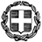   ΘΕΜΑ : «Ανακοίνωση αναμορφωμένου προσωρινού αξιολογικού πίνακα μορίων υποψηφίου για                     την πλήρωση κενής θέσης Διευθυντή του Γυμνασίου Βουργαρελίου Άρτας και ανακοίνωση                     προγράμματος συνέντευξης υποψηφίου».    ΣΧΕΤ :Ν. 4547/2018 (ΦΕΚ 102/Α/12-6-2018),Φ.361.22/41/159789/Ε3/26-09-2018 (ΦΕΚ 4424/ τ’ Β/05-10-2018) Υ. Α,τη με αριθμό 7187/21-09-2020 (ΑΔΑ: 6Σ9Λ46ΜΤΛΗ-Ω5Χ)  προκήρυξη της ΔΔΕ Άρτας,Τις αιτήσεις με τα υποβληθέντα δικαιολογητικά των υποψηφίων.Το με αριθμό 7444/28-09-2020 έγγραφο της Δ.Δ.Ε. Ν. Άρτας με θέμα: «Ανακοίνωση πίνακα δεκτώνκαι μη δεκτών υποψηφιοτήτων για τη θέση Διευθυντού στο Γυμνάσιο Βουργαρελίου Άρτας»,Το με αριθμό 7602/02-10-2020 έγγραφο της Δ.Δ.Ε Ν. Άρτας με θέμα: «Ανακοίνωση ΠροσωρινούΑξιολογικού πίνακα υποψηφίων για τη θέση Διευθυντού στο Γυμνάσιο Βουργαρελίου Άρτας,Τις με αριθμό 3/28-09-2020 και 4/02-10-2020 Πράξεις του ΠΥΣΔΕ – Συμβουλίου Επιλογής Ν. Άρτας.        Το ΠΥΣΔΕ – Συμβούλιο Επιλογής Ν. Άρτας με την υπ. αριθμ. 5/06-10-2020 πράξη του, ανακοινώνει τον αναμορφωμένο προσωρινό αξιολογικό πίνακα μορίων και καθορίζει πρόγραμμα συνέντευξης του υποψηφίου εκπαιδευτικού για την πλήρωση κενής θέσης Διευθυντή του Γυμνασίου Βουργαρελίου Άρτας όπως αυτό φαίνεται στους συνημμένους πίνακες (αρχεία excel). Η συνέντευξη θα πραγματοποιηθεί στα Γραφεία της Δ.Δ.Ε. Άρτας και ο υποψήφιος εκπαιδευτικός παρακαλείται να προσέλθει 10΄λεπτά νωρίτερα από τον προκαθορισμένο χρόνο της συνέντευξής του.Υποψήφιοι που δεν θα προσέλθουν στη συνέντευξη αποκλείονται από την επιλογή.Παρακαλούμε όπως ενημερωθεί ενυπόγραφα ο αναφερόμενος στον πίνακα εκπαιδευτικός της σχολικής σας μονάδας .                                Η Διευθύντρια Δ.Ε. Ν. Άρτας                                Παρασκευή Η. Χαμπηλομάτη